05.04.2012TITULARIZARE 2012Centralizatorul privind disciplinele de învăţământ, domeniile şi specializarile, precum şi probele de concurs valabil pentru încadrarea personalului didactic din învăţământul preuniversitar se găseşte  AICI  .Metodologia-cadru privind mobilitatea personalului didactic din învatamântul preuniversitar în anul scolar 2012 - 2013 şi calendarul mobilitaţii (Anexa 25) se găsesc AICI .ORDIN Nr. 3157 din 31 ianuarie 2012 pentru modificarea şi completarea Metodologiei-cadru privind mobilitatea personalului didactic din învatamântul preuniversitar în anul scolar 2012 - 2013, aprobată prin Ordinul MECTS nr. 5.560/2011 se găseşte AICI .Programele pentru concursul din 2012 se găsesc AICI .

Lista posturilor pentru concursul din 2012 a fost publicată:

http://titularizare.edu.ro/2012/   la 11:31 Trimiteţi prin e-mailPostaţi pe blog!Distribuiţi pe TwitterDistribuiţi pe Facebook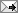 Etichete: Miscare personal